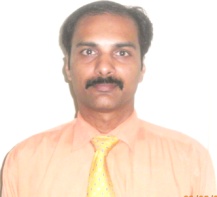 				HASEEB HASEEB.363029@2freemail.com   Com graduate with more than 15 years experience in Banking Operations and currentlyworked   as   Operation   Assistant/Accountant   at   Brothers   Gas   Company   in   UAE.   Seeking   achallenging position where I will be able to put my skills, knowledge and experienceCom graduate with more than 15 years experience in Banking Operations and currentlyworked   as   Operation   Assistant/Accountant   at   Brothers   Gas   Company   in   UAE.   Seeking   achallenging position where I will be able to put my skills, knowledge and experiencem graduate with more than 15 years experience in Banking Operations and currentlyworked   as   Operation   Assistant/Accountant   at   Brothers   Gas   Company   in   UAE.   Seeking   achallenging position where I will be able to put my skills, knowledge and experienceBanking Teller with more than 20 years experience in operations and currently worked as a Assistant Accountant seeking a challenging position where I will be able to put my skills, knowledge and experience.National Bank of Pakistan		      	      				1996 -2011Teller and Officer in Cash DepNational Bank of Pakistan is a leading Bank in Pakistan. I was started my career with NBP as a Bank Teller and after that I was the Incharge of Cash department. Responsibilities as a Teller and In ChargeCash, down payment and cash cheque receipt and billing.Collection and of post Dated Cheques.Posting of current cheques.Daily control of Cash and Cheque.Maintain vault and vault Register.Brothers Gas Company (UAE)		 				2012 -2013Operation Assistant/ Store Keeper Dubai Warehouse	Brothers Gas Company to serve the LPG and Natural Gas in UAE. It	serves in Residential areas, in Hotels and Restaurants.Responsibilities	Head of Dubai Warehouse.Maintain the records of the cylinders and other Accessories of the Warehouse.Handling all local deliveries and dealing with Staff manage a team of salesman cum helpers and drivers staff and maintain collaborative relationship with all level of staff.Monitor the quality, cost and storage of goods.Ensure that the deliveries to the customers are on time and on agree terms.Collection from the respective salesman of cash sales and payments.Standard Packages (Pak)							2014 -2017 Assistant Accountant 	Standard Packages is a big TIN and Paint company. I worked	there as a Assistant Accountant.ResponsibilitiesEnsure timely and accurate processing of payment receives from customers.Preparing bills, invoices, statements for payments.Collect checks from customers.Reconcile bills, checks balances, follow up on discrepancies and maintain customer’s files.General Ledger, Book keeping, Petty Cash.Review and process expense reports.Able to handle all accounting duties as per required.Mehran International Pvt Ltd (Polka)					1995 -1996Key Punch OperatorMehran International the other name is Polka company. It mades Ice Cream and I was the data operator of that company. Responsibilities as a data OperatorEnter all invoices into the system of daily sales.Make sure that all the entries were correct.F.Sc		:	Passed in 1993 (Pak)			B.Com		:	Passed in 1995 (Pak)Quick Books (POS)MS. WordFull command on Ms.Excel Professional, Practical experienced.Regular MS. Outlook internet and e-mail user.Able to work with any main windows operation system, systematically.Typing speed approximately 45 (wpm).